We need 3-6 posts that we will do on a rotating basis on Social Media Platforms. Please send us as per the below format:Short Text /Title (70-90 characters)#Tags:@Tags:Picture/Image:Link (will be from Chemical Market or a product uploaded on ChemicalMarket.net)Sample1: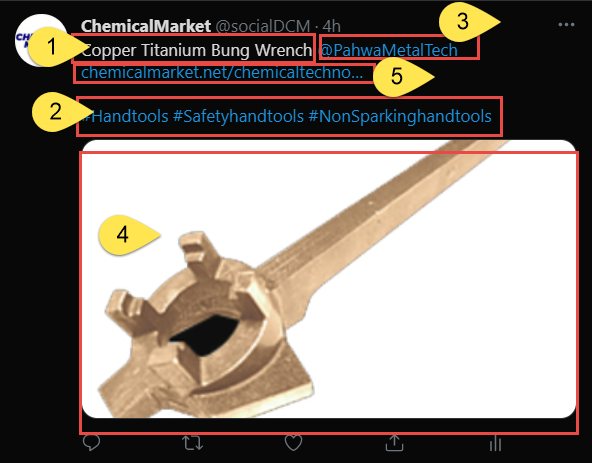 Sample2: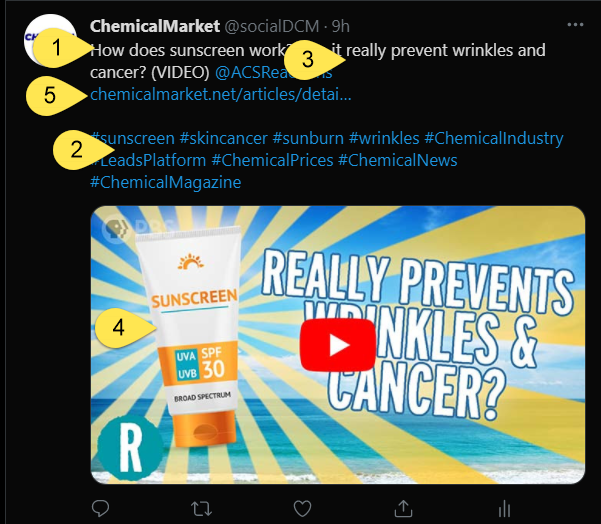 